แผงผังผู้ควบคุมทีมและนักกีฬา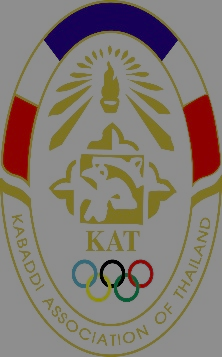 การแข่งขันกีฬากาบัดดี้ชิงชนะเลิศแห่งประเทศไทย ประจำปี 2566ระหว่างวันที่ 12-16 กรกฏาคม 2566 ณ โรงเรียนประชาบำรุงอุทิตกิจจาทร อ.ตะโหมด จ.พัทลุง        ชื่อทีม………………………………………………………ประเภทการแข่งขัน.....................................................ผู้จัดการทีม			             ผู้ฝึกสอน			  ผู้ช่วยผู้ฝึกสอน        ชื่อ………………………..….…………………    ชื่อ…………………………….…..………..………	ชื่อ……………………..………….……………       นักกีฬาลงชื่อ ……………………………..…………… ( ผู้จัดการทีม )        (…………….….……………………….)